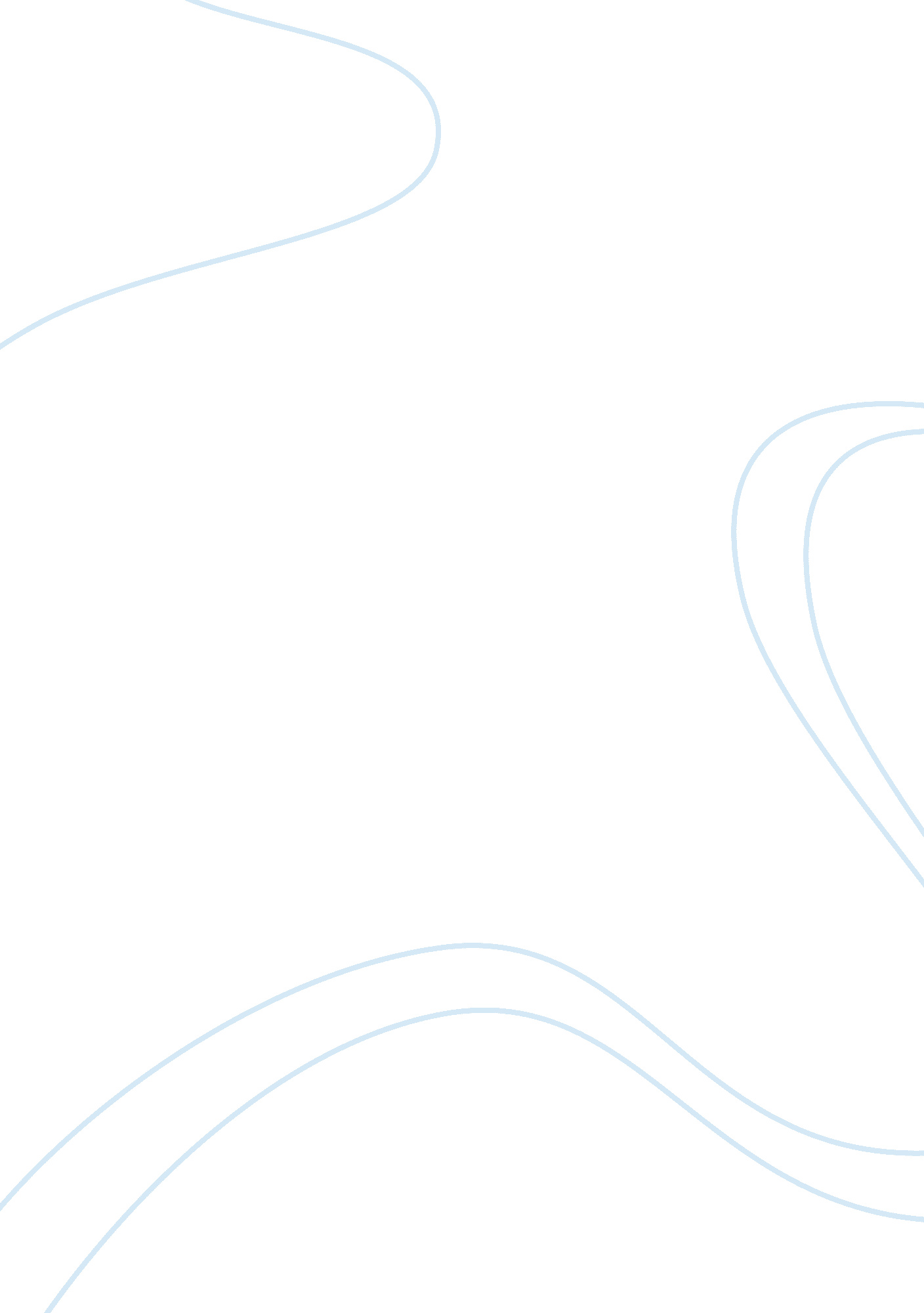 Funding hotels: investment opportunities in the hospitality and travel sectorFinance, Investment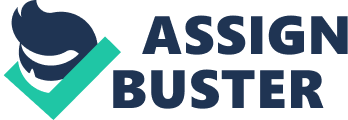 The best form of investment occurs when you invest in growing companies. This means that you pick those companies that show plenty of potential and growth over the past financial year. When you invest in such companies, you know that your money is safe. It will grow and if you pick one that has good technology backing it, you will make your wealth with ease. The swelling number of travelers The travel and hospitality industry is fast growing. Millennial travelers are inflating the customer base of the hospitality service providers. Changes have come through in-room innovations as well as improved customer interactions. Travel and hospitality companies in United States and other countries have remained equally affected by the new direction that the travel and hospitality industry has taken. Though travel in itself is exciting due to the unpredictability of events on the tour, the place of stay and the behavior of the hotel staff adds to the pleasure. Most of the in-room innovations are extensions of technology and the Internet of Things that gives you remote control and voice control over things around the place. For instance, there are places where you can open and close the wardrobe closet by clapping your hands or speaking a code word. To find out where they are, you must travel. Improvements due to advancement in technology Special Deal #1 in Google in Less Than 2 Weeks! Crazy Fast Indexing And Higher Ranking! The advent of the smartphone apps for the hotels makes the stay a breeze. You need not check in but simply drive up and go straight to your room. Does make it feel a bit like home and for the frequent traveler, it adds a degree of comfort. Changes somehow frighten the people who are not ready for these things. But, most of the others find it quite charming and soothing after they have traveled hundreds of miles to find they need not worry about checking in. Of course, it is the same as the checkout. Treehouse hotels, undersea hotels, and hotels in other stunning locations are filling the imaginations of the travelers desperate for something new, something unique in which they may partake. Many of the funded recently Travel and hospitality companies in United States and other places around the world show an increasing propensity for the spectacular making use of their new-found wealth to create fabulous attractions for its customers. Hotels have achieved fame for their evening tea as for their decor and charm. Good for investors Must Try How To Make Money Writing Easy, 350-500 Word Web Articles! Investors prefer to pick the travel and hospitality industry for their investments because it has a steady market. It grows over time and it always will find takers because there are so many places to go in the world and you do not have enough people to take care of you. It is important to know that you have picked those companies that have recognition in the market. Only then, it will pay dividends. Check the EPS ratio and the market cap before investing. They should have comparable values when you check it with their competitors. Companies that have raised funds for their operations are sure to succeed. It shows that there are people who trust them and so you can too. 